                     Haffkine Bio-Pharmaceuticals Corporation Limited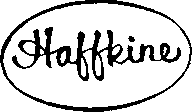         (A Govt. of Maharashtra Undertaking.)          Acharya Donde Marg Parel, Mumbai 400 012Tel: 022- 24129320-22 / 24147564      					                             Fax: 022-24168578MM Dept.Enquiry No. :– HBPCL/MM/Resin/DM/05Date :- 07/07/2015To,	 	M/s. ________________________________________________________________________________________________________Subject :- Enquiry for Resin Dear Sir,Please quote your best competitive price for the Resin for DM Plant as below mentioned details, Quotation should be sent in a sealed envelope super scribed with our Enquiry No. and Date to the undersigned at the above address.Quotation should be sent on your letterhead alongwith stamped & signed Note :- Sealed Quotation send within 5 days on below mentioned addressCommercial Terms and ConditionsGovt. Taxes & Duties mentioned extra except basic Price.No advance payment & Payment 100% after successful delivery & installation.                                                                                                                                                                                                        For- Haffkine Bio-Pharma Corp.  Ltd.                G.P.Supe          (Material Manager)  Address :- MM Dept.Haffkine Bio-Pharmaceutical Corporation LimitedAcharya Donde Marg, Parel, Mumbai – 400 012Tel :- 022-24129320/21/22/23, Fax :- 022-24168578Email-Id :- saching.mehbpcl@yahoo.com   Sr.No.DescriptionDept.Required Qty.Rate Rs. Per Unit Total Amount Rs.Resin for DM Plant Make-ThermaxResin for DM Plant Make-Thermax(Required for DM Plant)1]Cation-2258(Required for DM Plant)530 Ltr.2]Anaion-Nit(Required for DM Plant)700 Ltr.3]Mix Bed-SSIP(Required for DM Plant)100 Ltr.